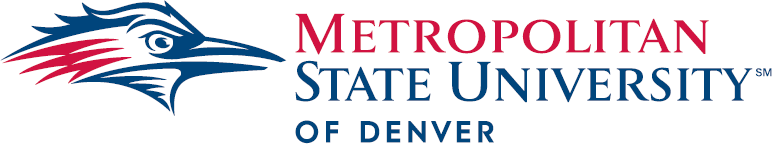 President’s Cabinet Agenda April 24, 2024 12:30-2:00 p.m.Approval of minutesPresident’s Update (11:00 AM-11:10 AM) – Janine Davidson, Ph.D., PresidentRoadrunner Shoutout Awards (11:10 AM-11:20 AM) –Janine Davidson, Ph.D., PresidentFaculty winner Staff winner Student winners Recognition of hockey teamDay of Giving Update (Bre Milnes)Standing Strategy Update (Meredith Jeffers)AHEC Master Plan Presentation (Carl Mees/James Mejia)First read – Shared Governance Principles (Jenny Allert/David Fine)Workday ERP AAR (Larry Sampler)Shared Governance Updates (12:10 PM -12:20 PM)TSACStaff SenateCouncil of ChairsFaculty SenateKey Updates (12:20-12:30)Select participantsBuilt Environment and Infrastructure Update (Please review the annotated PowerPoint & submit feedback using Qualtrics link that will be provided with meeting minutes)